Kazališta u ZagrebuU Zagrebu postoji mnogo kazališta, mi smo posjetile web stranice nekoliko njih:Dječja scena Ribica - nalazi se u Parku Ribnjaku.Dječje kazalište Dubrava - nalazi su u Cerskoj ulici.Gradsko dramsko kazalište Gavella - nalazi se u Frankopanskoj ulici.Gradsko kazalište Komedija - nalazi se na Kaptolu.Gradsko kazalište Trešnja - nalazi se u Moščenićkoj , kazalište za djecu.Gradsko kazalište Žar ptica - nalazi se u Bijeničkoj ulici.Histrionski dom - nalazi se u Ilici.Hrvatsko narodno kazalište (HNK) - jedno od najpoznatijih kazališta u Zagrebu, nalazi se Trgu maršala Tita.Kazališna Mala scena - nalazi se na Medveščaku.Kazalište Merlin - nalazi se u Ulici grada Chicaga.KNAP- nalazi se u Ivanićgradskoj ulici.Zagrebačko kazalište lutaka - nalazi se na Trgu kralja Tomislava.Zagrebačko kazalište mladih - nalazi se u Teslini.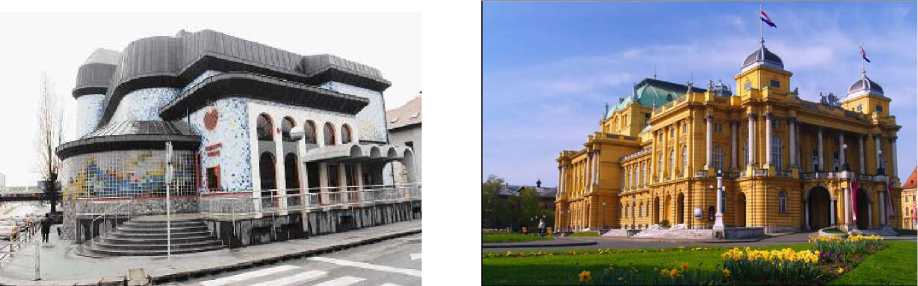 IZVORI: http://www.zagreb-touristinfo.hr/?id=54&l=hhttp://hr.wikipedia.org/wiki/Hrvatsko narodno kazali%C5%A1te u Zagrebu